UCL INSTITUTE for sustainable heritage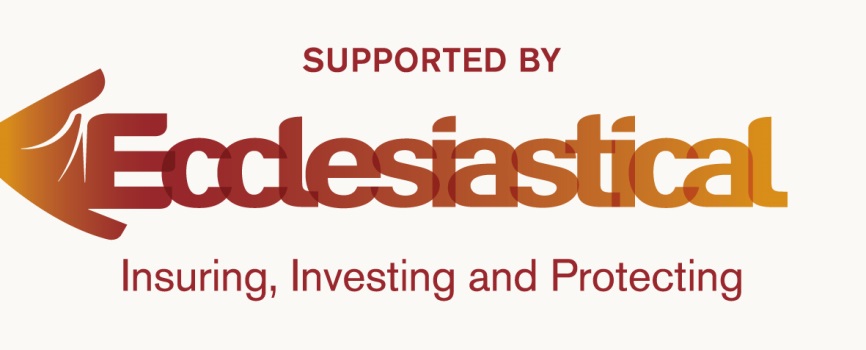 MSc SUSTAINABLE HERITAGE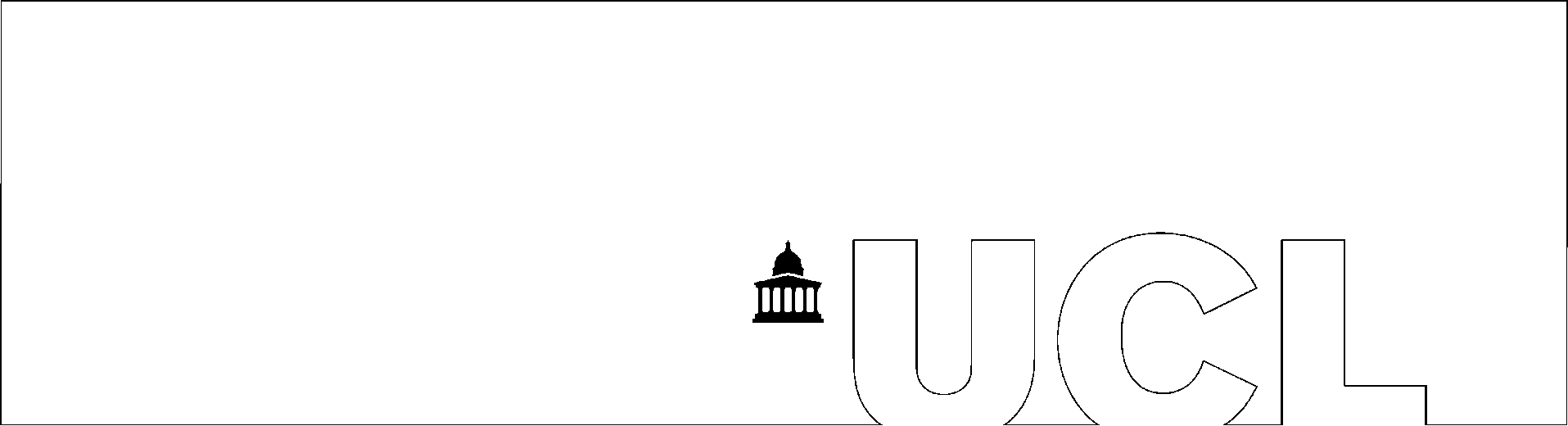 APPLICATION FOR ECCLESIASTICAL INSURANCE BURSARYPlease note that this form is for the Ecclesiastical Insurance Bursary only. Applicants must also have completed an application to study Sustainable Heritage MSc at UCL and have received an offer to study which they have accepted or intent to.Please return this form via email to Ms Joanna Payne via email at bseer-studentqueries@ucl.ac.uk You must put “Ecclesiastical Insurance Scholarship application” in the subject line of your email, otherwise the email may get missed.CLOSING DATE FOR APPLICATIONS: 23:45 GMT 31st May 2022PERSONAL DETAILS1. Surname / Family Name	2. First Names		  3. Title (Mr/Mrs etc.)4. Correspondence Address			  5. Reason for Applying (Please include other support sought or gained from employer and / or other     external bodies, e.g. financial / in-kind support / time for study)Signature				Date